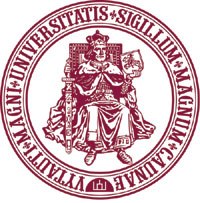 VYTAUTO DIDŽIOJO UNIVERSITETO ŽEMĖS ŪKIO AKADEMIJAVANDENS ŪKIO IR ŽEMĖTVARKOS FAKULTETAS.......................................... institutasVardas PavardėDARBO PAVADINIMASMagistro baigiamasis darbasHidrotechninės statybos inžinerijos studijų programa, valstybinis kodas 621H23002 Statybos inžinerijos studijų kryptisVadovas (-ė) ___________________ __________ ___________                                                                                                      (Moksl. laipsnis, vardas, pavardė)        (Parašas)                     (Data) Apginta___________________ _____________ __________                                                                                                   (Instituto direktorius)                              (Parašas)                     (Data)Akademija, 2020Baigiamųjų darbų vertinimo komisija:(Patvirtinta VDU Žemės ūkio akademijos kanclerio potvarkiu Nr. ŽŪA-2020-8, 2020 m. balandžio 15 d.)Pirmininkas doc. dr. Kazys Sivickis, Lietuvos melioracijos įmonių asociacija.Nariai:Prof. dr. Arvydas Povilaitis, Vytauto Didžiojo universitetas;Doc. dr. Algirdas Radzevičius, Vytauto Didžiojo universitetas;Doc. dr. Rytis Skominas, Vytauto Didžiojo universitetas;Paulius Vaitelis, UAB „Kauno vandenys“.Recenzentas (-ė) _________________ _________ ___________                                                                                                               (Moksl. laipsnis, vardas, pavardė)        (Parašas)                     (Data) Oponentas (-ė)_________________ __________ ___________                                                                                                           (Moksl. laipsnis, vardas, pavardė)            (Parašas)                     (Data) 